Технологии проектной деятельностиЦель: Развитие и обогащение социально-личностного опыта посредством включения детей в сферу межличностного взаимодействия.Классификация учебных проектов:«игровые»— детские занятия, участие в групповой деятельности (игры, народные танцы, драматизации, разного рода развлечения);«экскурсионные», направленные на изучение проблем, связанных с окружающей природой и общественной жизнью;«повествовательные», при разработке которых дети учатся передавать свои впечатления и чувства в устной, письменной, вокальной художественной (картина), музыкальной (игра на рояле) формах;«конструктивные», нацеленные на создание конкретного полезного продукта.Типы проектов:исследовательские;информационные,творческие;игровые;приключенческие; практико-ориентированные.Технология – это совокупность приемов, применяемых в каком – либо деле, мастерстве, искусстве. (толковый словарь)Педагогическая технология – это совокупность психолого – педагогических установок, определяющих специальный набор и компановку форм, методов, способов, приёмов обучения, воспитательных средств; она есть организационно – методический инструментарий педагогического процесса. (Б.Т.Лихачёв)Структура педагогической технологии:Муниципальное дошкольное образовательное учреждение Зайковский детский сад №1 «Маленькая страна» 623847, Свердловская область, Ирбитский район, п. Зайково, ул. Гагарина, д.4                                                                   телефон 8(34355)3-45-92Email:mkdoyzdc1@mail.ruСайт: zaykovsad1.uoirbitmo.ru2015 год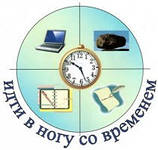 Современные образовательные  технологии  в  ДОУ« Ребенок воспитывается разными случайностями, его окружающими. Педагогика должна дать направление этим случайностям»
В. Ф. Одоевский 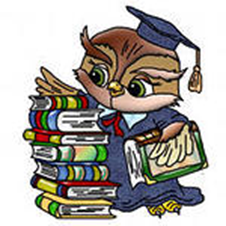 Технология исследовательской деятельностиЦель: Сформировать у дошкольников основные ключевые компетенции, способность к исследовательскому типу мышления.  Методы и приемы организации экспериментально – исследовательскойдеятельности:эвристические беседы;постановка и решение вопросов проблемного характера;наблюдения;моделирование (создание моделей об изменениях в неживой природе);опыты; фиксация результатов: наблюдений, опытов, экспериментов,  трудовой деятельности; «погружение» в краски, звуки, запахи и образы природы;подражание голосам и звукам природы; использование художественного слова;дидактические игры, игровые обучающие и творчески развивающие ситуации;трудовые поручения, действия.Содержание познавательно-исследовательской деятельности:Опыты (экспериментирование); Коллекционирование (классификационная работа);Путешествие по карте;Путешествие по «реке времени».Технология портфолио дошкольникаПортфолио - это копилка личных достижений ребенка в разнообразных видах деятельности, его успехов, положительных эмоций, возможность еще раз пережить приятные моменты своей жизни, это своеобразный маршрут развития ребенка.Функций портфолио:диагностическая (фиксирует изменения и рост за определенный период времени);содержательная (раскрывает весь спектр выполняемых работ), рейтинговая (показывает диапазон умений и навыков ребенка) и др.Технология «Портфолио педагога»Современное образование нуждается в новом типе педагога:творчески думающим; владеющим современными технологиями образования; приемами психолого-педагогической диагностики,способами самостоятельного конструирования педагогического процесса в условиях конкретной практической деятельности,умением прогнозировать свой конечный результат.Портфолио позволяет учитывать результаты, достигнутые педагогом в разнообразных видах деятельности (воспитательной, учебной, творческой, социальной, коммуникативной), и является альтернативной формой оценки профессионализма и результативности работы педагога. Технология «ТРИЗ»(теория решения изобретательских задач), которая создана ученым-изобретателем Т.С. Альтшуллером.Адаптированная к дошкольному возрасту ТРИЗ-технология позволит воспитывать и обучать ребенка под девизом «Творчество во всем!»  Целью использования данной технологии в детском саду является развитие, с одной стороны, таких качеств мышления, как гибкость, подвижность, системность, диалектичность; с другой – поисковой активности, стремления к новизне; речи и творческого воображения.
Основная задача использования ТРИЗ - технологии в дошкольном возрасте – это привить ребенку радость творческих открытий.Основной критерий в работе с детьми – доходчивость и простота в подаче материала и в формулировке сложной, казалось бы, ситуации.  Схема применения метода выявления противоречий: Первый этап – определение положительных и отрицательных свойств качества какого-либо предмета или явления, не вызывающих стойких ассоциаций у детей.Второй этап – определение положительных и отрицательных свойств  предмета или явления в целом.Третий этап - переход к рассмотрению предметов и явлений, вызывающих стойкие ассоциации.